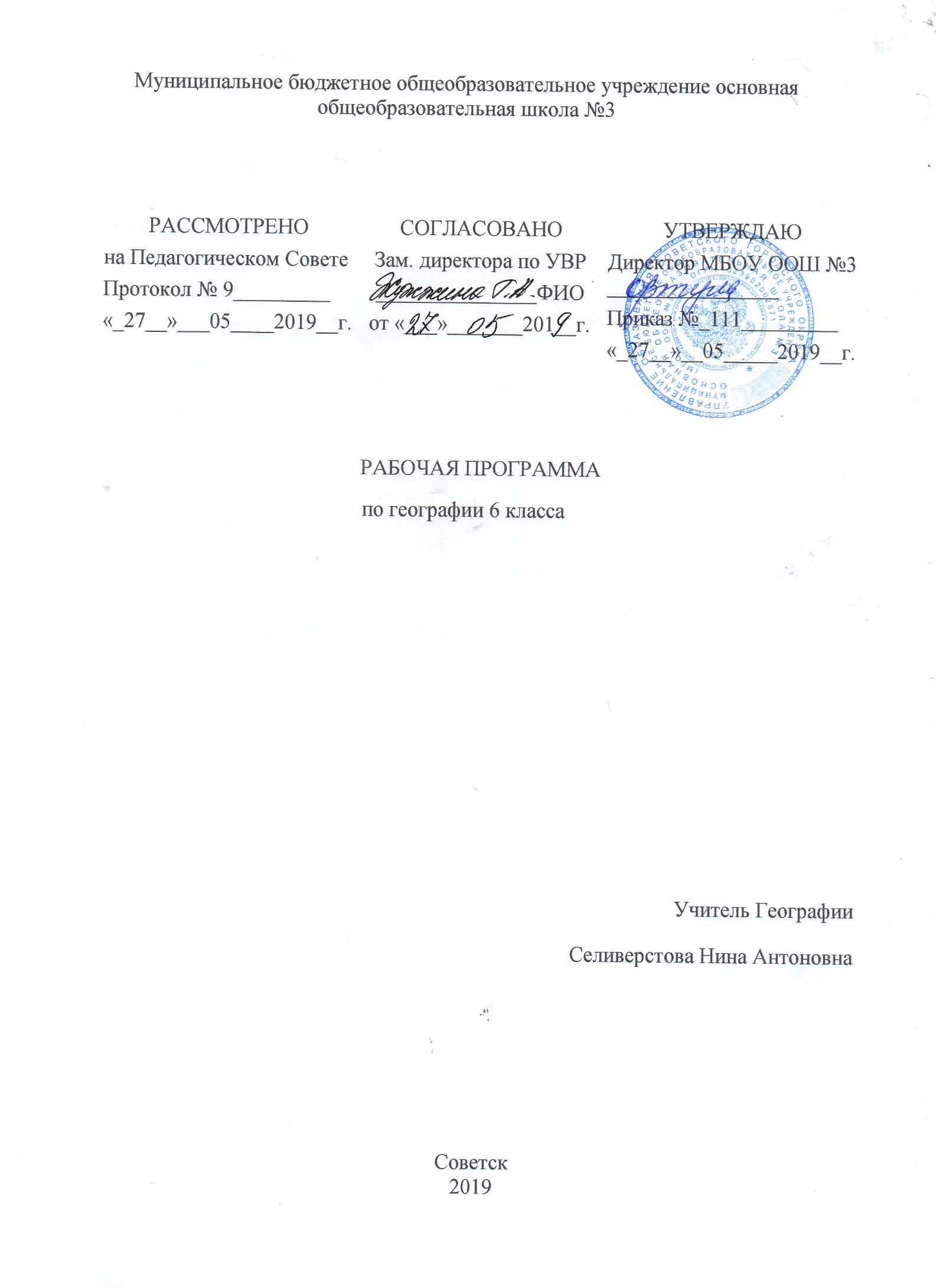 Содержание1. Планируемые результаты изучения предмета…………………….3 ст. 2. Содержание учебного предмета …………………………………    5 ст.3. Тематическое планирование………………………………………. 9 ст.I.Планируемые результаты освоения предметаЛичностныеУчащийся должен обладать: ответственным отношением к учению, готовностью и способностью к саморазвитию и самообразованию на основе мотивации к обучению и познанию; опытом участия в социально значимом труде; осознанным, уважительным и доброжелательным отношением к другому человеку, его мнению; коммуникативной компетентностью в общении и сотрудничестве со сверстниками в процессе образовательной, общественно полезной, учебно-исследовательской, творческой деятельности; пониманием ценности здорового образа жизни; основами экологической культуры.МетапредметныеУчащийся должен уметь: ставить учебную задачу под руководством учителя; планировать свою деятельность под руководством учителя; работать в соответствии с поставленной учебной задачей; работать в соответствии с предложенным планом; участвовать в совместной деятельности; сравнивать полученные результаты с ожидаемыми; оценивать работу одноклассников; выделять главное, существенные признаки понятий; определять критерии для сравнения фактов, явлений, событий, объектов; сравнивать объекты, факты, явления, события по заданным критериям; высказывать суждения, подтверждая их фактами, классифицировать информацию по заданным признакам; искать и отбирать информацию в учебных и справочных пособиях, словарях; работать с текстом и нетекстовыми компонентами; классифицировать информацию; создавать тексты разных типов (описательные, объяснительные) и т. д.ПредметныеУчащийся должен уметь: называть методы изучения Земли; называть основные результаты выдающихся географических открытий и путешествий; объяснять значение понятий: «Солнечная система», «планета», «тропики», «полярные круги», «параллели», «меридианы»; приводить примеры географических следствий движения Земли;объяснять значение понятий: «градусная сеть», «план местности», «масштаб», «азимут», «географическая карта»; называть масштаб глобуса и показывать изображения разных видов масштаба на глобусе; приводить примеры перевода одного вида масштаба в другой; находить и называть сходство и различия в изображении элементов градусной сети на глобусе и карте; читать план местности и карту; определять (измерять) направления, расстояния на плане, карте и на местности; производить простейшую съемку местности; классифицировать карты по назначению, масштабу и охвату территории; ориентироваться на местности при помощи компаса, карты и местных предметов; определять (измерять) географические координаты точки, расстояния, направления, местоположение географических объектов на глобусе; называть (показывать) элементы градусной сети, географические полюса, объяснять их особенности.объяснять значение понятий: «литосфера», «рельеф», «горные породы», «земная кора», «полезные ископаемые», «горы», «равнины», «гидросфера», «Мировой океан», «море», «атмосфера», «погода», «климат», «воздушная масса», «ветер», «климатический пояс», «биосфера», «географическая оболочка», «природный комплекс», «природная зона»; называть и показывать основные географические объекты; работать с контурной картой; называть методы изучения земных недр и Мирового океана; приводить примеры основных форм рельефа дна океана и объяснять их взаимосвязь с тектоническими структурами; определять по карте сейсмические районы мира, абсолютную и относительную высоту точек, глубину морей; классифицировать горы и равнины по высоте, происхождению, строению; объяснять особенности движения вод в Мировом океане, особенности строения рельефа суши и дна Мирового океана, особенности циркуляции атмосферы; измерять (определять) температуру воздуха, атмосферное давление, направление ветра, облачность, амплитуды температур, среднюю температуру воздуха за сутки, месяц; составлять краткую характеристику климатического пояса, гор, равнин, моря, реки, озера по плану; описывать погоду и климат своей местности; называть и показывать основные формы рельефа Земли, части Мирового океана, объекты вод суши, тепловые пояса, климатические пояса Земли; называть меры по охране природы.Учащийся должен уметь: рассказывать о способах предсказания стихийных бедствий; приводить примеры стихийных бедствий в разных районах Земли; составлять описание природного комплекса; приводить примеры мер безопасности при стихийных бедствиях.
II.Содержание учебного предметаВВЕДЕНИЕ (1 ч)Открытие, изучение и преобразование Земли. Как человек открывал Землю. Изучение Земли человеком. Современная география.Земля — планета Солнечной системы. Вращение Земли. Луна.Виды изображений поверхности Земли (11 ч)ПЛАН МЕСТНОСТИ (5 ч)Понятие о плане местности. Что такое план местности? Условные знаки.Масштаб. Зачем нужен масштаб? Численный и именованный масштабы. Линейный масштаб. Выбор масштаба.Стороны горизонта. Ориентирование. Стороны горизонта. Способы ориентирования на местности. Азимут. Определение направлений по плану.Изображение на плане неровностей земной поверхности. Рельеф. Относительная высота. Абсолютная высота. Горизонтали (изогипсы). Профиль местности.Составление простейших планов местности. Глазомерная съемка. Полярная съемка. Маршрутная съемка.Практикумы.1.Изображение здания школы в масштабе.2.Определение направлений и азимутов по плану местности.3.Составление плана местности методом маршрутной съемки.ГЕОГРАФИЧЕСКАЯ КАРТА (6 ч)Форма и размеры Земли. Форма Земли. Размеры Земли. Глобус — модель земного шара.Географическая карта. Географическая карта — изображение Земли на плоскости. Виды географических карт. Значение географических карт. Современные географические карты.Градусная сеть на глобусе и картах. Меридианы и параллели. Градусная сеть на глобусе и картах.Географическая широта. Географическая широта. Определение географической широты.Географическая долгота. Географические координаты. Географическая долгота. Определение географической долготы. Географические координаты.Изображение на физических картах высот и глубин. Изображение на физических картах высот и глубин отдельных точек. Шкала высот и глубин.Обобщение и контроль знаний по разделу «Виды изображений поверхности Земли».Практикумы:4.Определение географических координат объектов и объектов по их географическим координатам.Строение Земли. Земные оболочки (20 ч)ЛИТОСФЕРА (5 ч)Земля и ее внутреннее строение. Внутреннее строение Земли. Земная кора. Изучение земной коры человеком. Из чего состоит земная кора? Магматические горные порода. Осадочные горные породы. Метаморфические горные породы.Движения земной коры. Вулканизм. Землетрясения. Что такое вулканы? Горячие источники и гейзеры. Медленные вертикальные движения земной коры. Виды залегания горных пород.Рельеф суши. Горы. Рельеф гор. Различие гор по высоте. Изменение гор во времени. Человек в горах.Равнины суши. Рельеф равнин. Различие равнин по высоте. Изменение равнин по времени. Человек на равнинах.Рельеф дна Мирового океана. Изменение представлений о рельефе дна Мирового океана. Подводная окраина материков. Переходная зона. Ложе океана. Процессы, образующие рельеф дна Мирового океана.Практикумы:5. Составление описания форм рельефа.ГИДРОСФЕРА (7 ч)Вода на Земле. Что такое гидросфера? Мировой круговорот воды.Части Мирового океана. Свойства вод океана. Что такое Мировой океан? Океаны. Моря, заливы и проливы. Свойства океанической воды. Соленость. Температура.Движение воды в океане. Ветровые волны. Цунами. Приливы и отливы. Океанические течения.Подземные воды. Образование подземных вод. Грунтовые и межпластовые воды. Использование и охрана подземных вод.Реки. Что такое река? Бассейн реки и водораздел. Питание и режим реки. Реки равнинные и горные. Пороги и водопады. Каналы. Использование и охрана рек.Озера. Что такое озеро? Озерные котловины. Вода в озере. Водохранилища.Ледники. Как образуются ледники? Горные ледники. Покровные ледники. Многолетняя мерзлота.Практикумы.6. Составление описания внутренних вод.АТМОСФЕРА (6 ч)Атмосфера: строение, значение, изучение. Атмосфера — воздушная оболочка Земли. Строение атмосферы. Значение атмосферы. Изучение атмосферы.Температура воздуха. Как нагревается воздух? Измерение температуры воздуха. Суточный ход температуры воздуха. Средние суточные температуры воздуха. Средняя месячная температура. Средние многолетние температуры воздуха. Годовой ход температуры воздуха. Причина изменения температуры воздуха в течение года.Атмосферное давление. Ветер. Понятие об атмосферном давлении. Измерение атмосферного давления. Изменение атмосферного давления. Как возникает ветер? Виды ветров. Как определить направление и силу ветра? Значение ветра.Водяной пар в атмосфере. Облака и атмосферные осадки. Водяной пар в атмосфере. Воздух, насыщенный и не насыщенный водяным паром. Относительная влажность. Туман и облака. Виды атмосферных осадков. Измерение количества атмосферных осадков. Причины, влияющие на количество осадков.Погода и климат. Что такое погода? Причины изменения погоды. Прогноз погоды. Что такое климат? Характеристика климата. Влияние климата на природу и жизнь человека.Причины, влияющие на климат. Изменение освещения и нагрева поверхности Земли в течение года. Зависимость климата от близости морей и океанов и направления господствующих ветров. Зависимость климата от океанических течений. Зависимость климата от высоты местности над уровнем моря и рельефа.Практикумы.7. Построение графика хода температуры и вычисление средней температуры.8. Построение розы ветров.9. Построение диаграммы количества осадков по многолетним данным.БИОСФЕРА. ГЕОГРАФИЧЕСКАЯ ОБОЛОЧКА (2 ч)Разнообразие и распространение организмов на Земле. Распространение организмов на Земле. Широтная зональность. Высотная поясность. Распространение организмов в Мировом океане. Многообразие организмов в морях и океанах. Изменение состава организмов с глубиной. Влияние морских организмов на атмосферу.Природный комплекс. Воздействие организмов на земные оболочки. Почва. Взаимосвязь организмов. Природный комплекс. Географическая оболочка и биосфера.Обобщение и контроль знаний по разделу «Строение Земли. Земные оболочки».Практикумы.10. Составление характеристики природного комплекса (ПК).НАСЕЛЕНИЕ ЗЕМЛИ (2 ч)Население Земли. Человечество — единый биологический вид. Численность населения Земли. Основные типы населенных пунктов.Человек и природа. Влияние природы на жизнь и здоровье человека. Стихийные природные явления.
3.Тематическое планирование№урока п/пТема урокаКол-во часов1Введение Открытие, изучение и преобразование Земли. Земля – планета Солнечной системы. ТБ.12ПЛАН МЕСТНОСТИВводное тестирование.  Понятие о плане местности.(5 ч)13ВПН. Масштаб.Практическая работа №1 «Изображение здания школы в масштабе».14ВПН. Стороны горизонта. Ориентирование. Практическая работа №2 «Определение направлений и азимутов по плану местности».15Изображение на плане неровностей земной поверхности.16ВПН. Составление простейших планов местности. Практическая работа №3 «Составление плана местности методом маршрутной съемки».17ГЕОГРАФИЧЕСКАЯ КАРТАФорма и размеры Земли. Географическая карта.(6 ч)18Градусная сеть на глобусе и картах.19 Географическая широта.110Географическая долгота. ВПН. Географические координаты.Практическая работа №4. «Определение географических координат».111Контрольная работа за первый триместр.112Изображение на физических картах высот и глубин.113ЛИТОСФЕРА Земля и ее внутреннее строение.(5 ч)114 Движения земной коры. Вулканизм.115 Рельеф суши. Горы116ВПН. Равнины суши. Практическая работа №: 5. «Составление описания форм рельефа».117 Рельеф дна Мирового океана.118ГИДРОСФЕРАВода на Земле. Части Мирового океана. Свойства вод океана.(6 ч)119Движение воды в океане.120Подземные воды.121Реки.122ВПН. Озера.Практическая работа №6. «Составление описания внутренних вод».123Ледники. Контрольная работа за второй триместр.124АТМОСФЕРААтмосфера: строение, значение, изучение.(6 ч)125ВПН. Температура воздуха. Практическая работа № 7 «Построение графика хода температуры и вычисление средней температуры».126ВПН. Атмосферное давление. Ветер.Практическая работа №8 «Построение розы ветров».127Водяной пар в атмосфере. Облака и атмосферные осадки.128ВПН. Погода и климат. Практическая работа №9 «Построение диаграммы количества осадков по многолетним данным».129Причины, влияющие на климат. Проверочный тест по теме«Атмосфера»130БИОСФЕРА. ГЕОГРАФИЧЕСКАЯ ОБОЛОЧКАРазнообразие и распространение организмов на Земле.(2 ч)131Природный комплекс. Практическая работа №10. «Составление характеристики природного комплекса (ПК)».132НАСЕЛЕНИЕ ЗЕМЛИНаселение Земли. Контрольная работа за третий триместр.(2 ч)133Человек и природа. 134Итоговая контрольная работа1Итого34